Информационно-технологическое обеспечение организации:1. Перечень компьютеров2. Наличие оргтехники и технических средств обучения на уроке3. Учебно-наглядные пособия 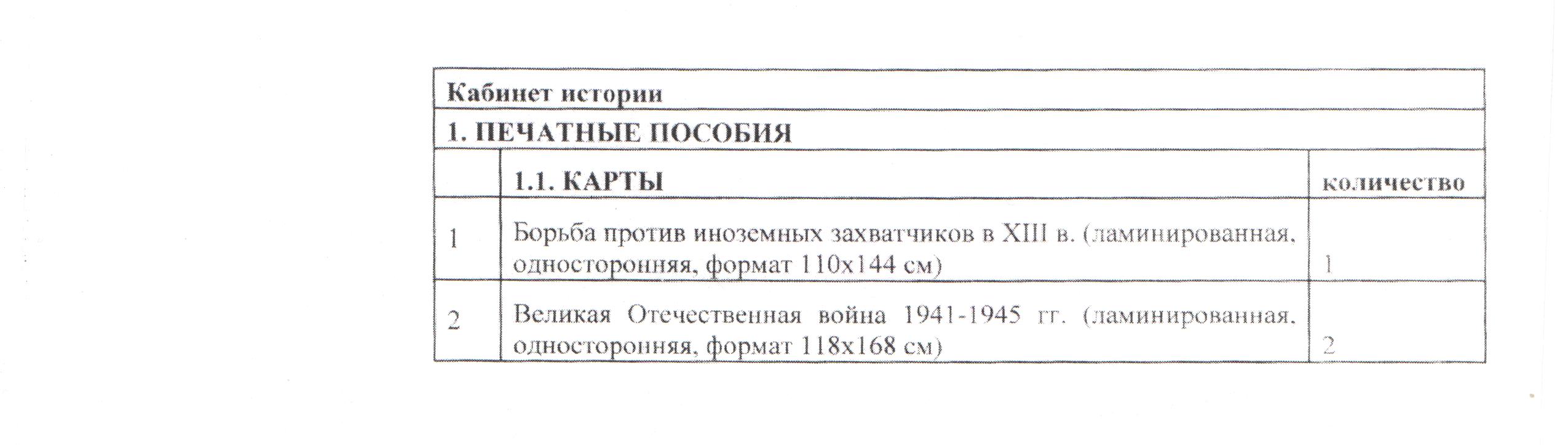 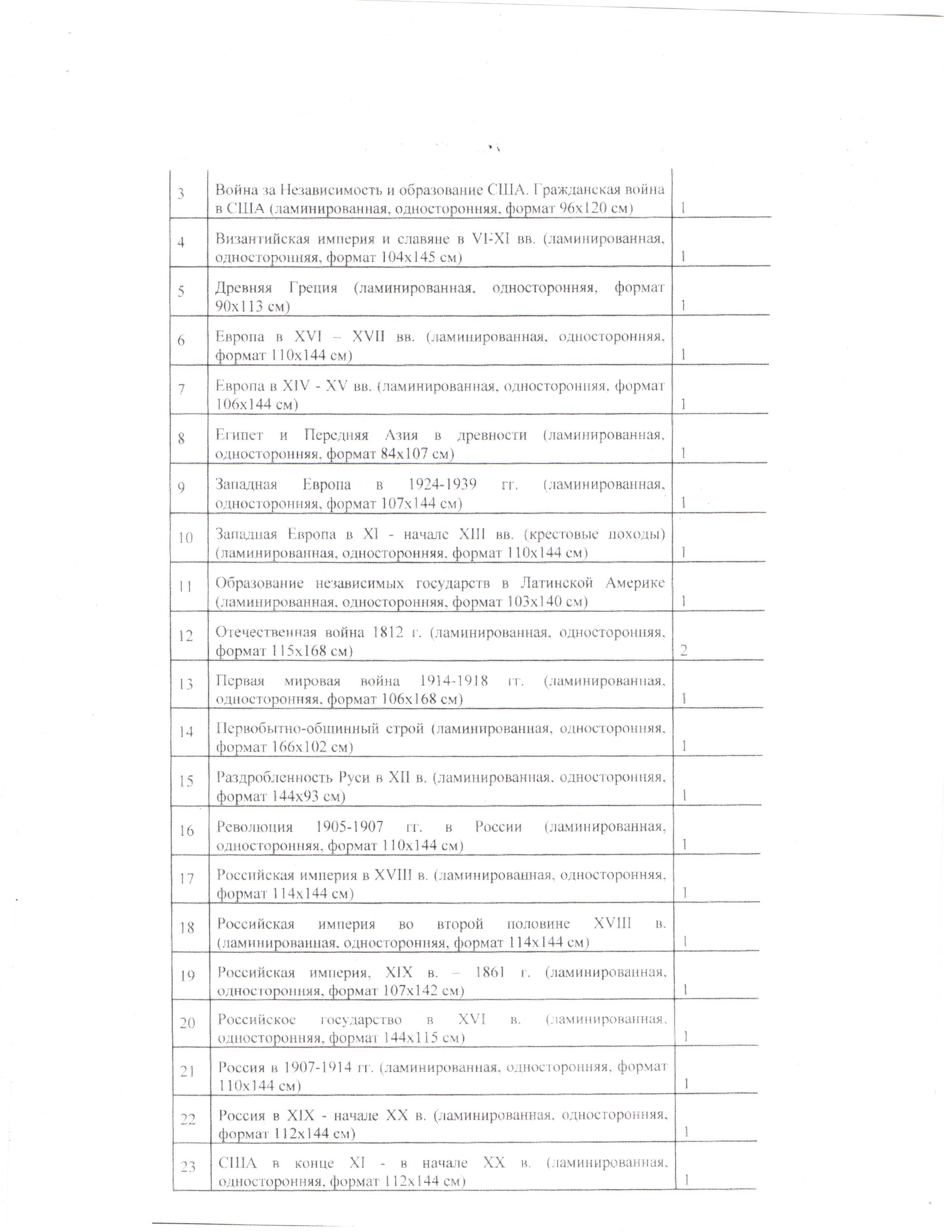 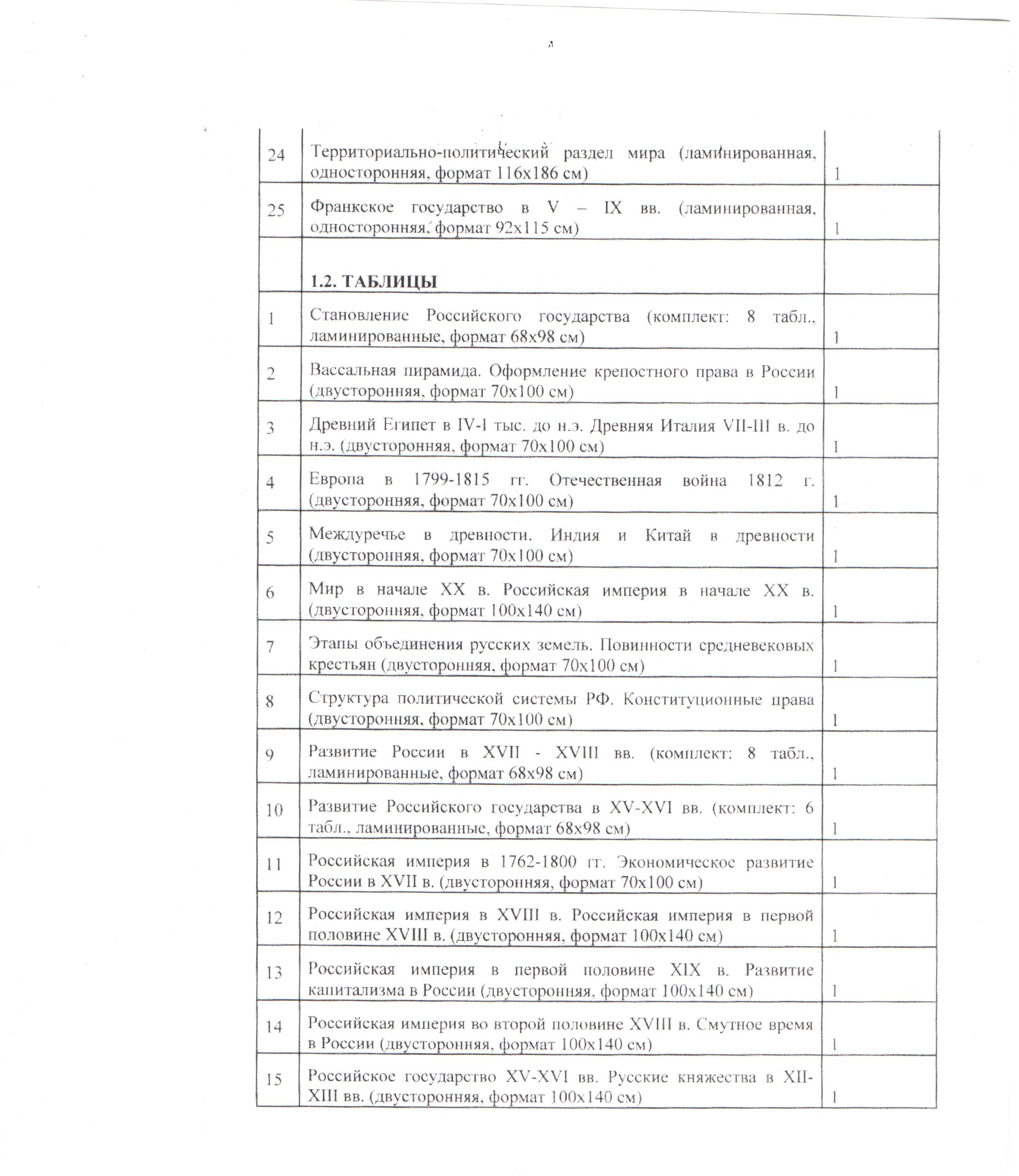 4. Информационно-методическое обеспечение образовательного процесса:4.1 Состояние библиотечного фонда Обеспеченность учебного плана общеобразовательного учреждения учебниками (только из фонда образовательного учреждения). образовательная программа начального общего образования образовательная программа основного общего образования образовательная программа среднего общего образования 4.2. Наличие электронных учебных пособий и материалов. Наличие доступа к сети Интернет в библиотеке.Электронное средство учебного назначения «От Кремля до Рейхстага».Электронное средство учебного назначения «История России XX в.» ч.1и ч.2.Электронное средство учебного назначения «История России XX в.» ч.3 и ч.4.Электронное средство учебного назначения «Живая физика» «Живая геометрия».Электронное средство учебного назначения «Профессор Хигинс» «Английский без акцента».Электронное средство учебного назначения «Художественная энциклопедия» «Эрмитаж. Искусство Западной Европы»Электронное средство учебного назначения «Практические курсы по информационным технологиям» Электронное средство учебного назначения «Открытая физика» ТМ 1.1 под ред. С.М.КозелаЭлектронное средство учебного назначения 1С: Репетитор, Биология. Весь школьный курсЭлектронный учебник – справочник Алгебра 7-11 класс.Электронное средство учебного назначения  «Химия общая и неорганическая 10-11 класс».Электронное средство учебного назначения  «Большая энциклопедия Кирилла и Мифодия». Электронная энциклопедия «История России 862-1917 г.г.».Электронная энциклопедия классической музыки.Электронное средство учебного назначения  «От плуга до лазера» Девид МаколиЭлектронный каталог учебных изданийЭлектронное средство учебного назначения  «Шедевры русской живописи»Художественная энциклопедия зарубежного классического искусства.Электронное средство учебного назначения по географии «Наш дом – земля» 7 классМультимедийный самоучитель французского языка Электронное средство учебного назначения  «Органическая химия» 10-11 классЭлектронное средство учебного назначения по истории «Россия на рубеже третьего тысячелетия»Электронное средство учебного назначения 1С: Репетитор Русский языкЭлектронное средство учебного назначения по географии «Начальный курс по географии» 6 класс.Мультимедийное учебное пособие по химии 8 класс «Просвещение» 2002 гМультимедийное учебное пособие по биологии 6-9 кл.Электронное средство учебного назначения «Основы правовых знаний» 8-9 классЭлектронное средство учебного назначения «Лабораторный практикум. Биология» 6-11 классЭлектронное средство учебного назначения «Физика 7-11 кл., Химия 8-11 кл»Электронное средство учебного назначения «Вычислительная математика и программирование» 10-11 класс 1-С: Образование Электронное средство учебного назначения «Виртуальная лаборатория. Химия» 8-11 класс.Электронное средство учебного назначения по экологииЭлектронное средство учебного назначения по физике 7-11 класс 1-С: ОбразованиеЭлектронное средство учебного назначения «Математика 5-11 класс. Сдаем ЭГЕ, новые возможности». Электронное средство учебного назначения «Экономика и право» 9-11 класс 1-С: ОбразованиеЭлектронное средство учебного назначения «Математика 5-11 класс. Практикум» 1-С: ОбразованиеЭлектронное средство учебного назначения «Физика 7-11 класс. Практикум» 1-С: ОбразованиеЭлектронное средство учебного назначения «Биология. Анатомия и физиология человека»Электронное средство учебного назначения 1-С: Хронограф Школа. 1-С: Химия для всех XXI решение задачЭлектронное средство учебного назначения «Экономическая и социальная география мира».  ОБЖ 5-11 класс.Электронный образовательный комплекс. Экология 10-11. 1-С: ОбразованиеЭлектронное средство учебного назначения «Химия 8 класс»Имеется доступ к сети Интернет в библиотеке.5. Материально-техническая база образовательной организации:5.1 В общеобразовательном учреждении имеются:актовый зал 1/69,6 м2спортивный зал 1/175,44м2пришкольная спортивная площадка 1/12000 м2столовая __1/52,2 м2теплица __1/405 м2/_иное (указать) ______________________________________5.2 Наличие и оснащенность специализированных кабинетов:5.3. Объекты социально-бытового значенияТип компьютераКоличествов т.ч. с доступом в «Интернет»Где используются (на уроке, в управлении)ПК1612на уроке, в библиотекеНетбуки для учителя1616на урокенетбуки для учеников начальных классов1515на урокеноутбуки1010на урокеНаименованиеКоличествоВиртуальная лаборатория-Интерактивная доска6Сканер3Модем1Принтер6Копировальный аппарат3Факс0Телевизор1Видеомагнитофон1Проектор13DVD-плеер1Магнитофоны  и музыкальные центры3Музыкальные  инструменты2Учебный предметНаименование пособийКоличествоБиологияОбъекты натуральные ГербарииГербарий для курса ботаники.2Гербарий для VI класса с определительными карточками2Гербарий по морфологии и биологии растений2Основные группы растенийГербарий по систематике растений1КоллекцииГолосеменные растения5Коллекции семян и плодов (раздаточный материал)4Минеральные удобрения1МикропрепаратыНабор микропрепаратов по ботанике для VI класса1МоделиЦветок вишни1Динамические модели-аппликацииЦикл развития мха1Цикл развития папоротника1Цикл развития сосны1Рельефные таблицыЗерновка пшеницы1Пособия печатныеТаблицы по ботанике «Растения», вып. 11Таблицы по биологии «Растения», вып.21Таблицы «Охрана и преобразование природы»1Объекты натуральныеВлажные препаратыАскарида1Внутреннее строение дождевого червя1КоллекцииВредители важнейших сельскохозяйственных культур1Расчлененный скелет речного рака1МикропрепаратыНабор микропрепаратов по зоологии1СкелетыСкелет птицы (скелет курицы)1Скелет лягушки1Скелет кролика1МоделиМозг позвоночных1Пособия печатныеТаблицы по зоологии «Животные»1КартыОхрана природы1Остеологические препаратыРаспилы костей1МоделиГлаз1Мозг1Набор позвонков1Сердце1Скелет человекаТорс человека1Ухо1Пособия печатныеТаблицы по гигиене1Таблицы по медико-санитарной подготовке учащихся средних общеобразовательных школ1Оборудование общее лабораторноеПриборыЗеркало для микроскопов1Лупа 7х (складная)15Микроскоп школьный УМ-3015Плитка электрическая4Принадлежности для опытовВоронка лабораторная № 25Зажим пробирочный ЗП (при наличии набора НПП не приобретается)1Колба коническая КН-50010Колба коническая КН-100 (при наличии набора НПП не приобретается)15Ложка для сжигания вещества ЛСЖ10Мензурка 250 мл5Стакан учебный мерный5Мензурка 500 мл1Набор посуды и принадлежностей для проведения лабораторных работ по биологии НППБ1Пробирка цилиндрическая (биологическая)1Спиртовка лабораторная1Мини-спиртовка1Стакан высокий В-50 мл5Стакан высокий В-400 (500, 600) мл1Стекло покровное 24Х24 мм1Стекло покровное 18Х18 мм1Стекло предметное1Ступка с пестиком № 11Цилиндр измерительный 250 мл1Чашка выпарительная  № 11Чашка коническая с обручем диаметром 1Шпатель фарфоровый  № 11Штатив для пробирок ШПЛ-10 (при наличии набора НПП не приобретается)1Штатив лабораторный ШЛБ1ПриспособленияЛоток для микропрепаратов со стеклами1Лоток для микропрепаратов без стекол (при наличии набора НПП не приобретается)20Игла препаровальная50Пинцет анатомический1Скальпель1Объекты натуральныеКоллекция почвы и ее состав1Набор раздаточный образцов полезных ископаемых по курсу природоведения1ПриборыДемонстрационныеТермометр комнатный1Инструменты, приспособленияРулетка 1ХимияКоллекция «Минералы и горные породы»Коллекция «Стекло и изделия из стекла»Коллекция «Чугун и сталь».Коллекция «Основные виды промышленного сырья».Набор моделей атомов для составления моделей молекул.Прибор для определения состава воздуха.Прибор для получения газов.Набор посуды и принадлежностей для работы.(НПМ)Таблицы.Таблица Менделеева «Периодическая система».По химии для 8-9 классов.Портреты выдающихся химиков.Техника безопасности.Распознавание органических и неорганических веществ.Реактивы.Простые вещества:Алюминий. Железо. Бром. Йод. Кальций. Литий.Натрий. Сера. Цинк.Оксиды:(железа, кальция, магния, марганца, свинца.)Гидроксиды:(бария, кальция, меди, калия, натрия, )Соли:- (алюминия, хлорид, сульфат, нитрат, алюмокалиевые квасцы) - аммония: (хлорид, дихромат, сульфат)- бария(бария хлорид, бария нитрат)- железа:(сульфат,)-кальция:(хлорид, фосфат,сульфат)-калия:(хлорид ,дихромат, сульфат, родонит, хромат, карбонат, феррогексацианид, гидрофосфат,  иодит  ) -кобальт:(сульфат)Кислоты -азотная, фосфорная.Индикаторы: лакмоид, фенолфталеин, метиловый оранжевый, бумага универсальная.Суперфосфат простойАммиачная селитраКалийная сольКальциевая селитраНатриевая селитраКарбонитСульфат аммонияАммофосМука фосфоритнаяНабор ионитыКоллекции:«Волокна»«Пластмассы»Спиртовка лабораторная 3111416611111имеетсяимеетсяимеетсяИмеетсяИмеется ИмеетсяИмеется Имеется Имеется11 набор11111111111415ТехнологияМастерскаяШвейные машинки, Фрезерный  станок, Столярный верстак, Слесарный верстакТокарно-винторезный станок,Токарный станок по дереву, Станки шлифовальной и заточной группы,Сверлильный станокЦиркулярка.Тиски,Рубанки,Молотки,Ножовки по дереву,Ножовки по металлуЛобзики.Напильники по металлу СтуслоКоловоротКлещиОбжимкиЭлектродвигателиНабор по радиотехникеРашпилиНожницы по металлуРучная дрельРейсмусЗубилоОтвёртки Набор ключейШтангенциркульМикрометрКомплект плакатов1311581132115151515815303941515115744815111Вороток для метчиков10Ключ трубный №22Линейка металл. 1000 мм5Набор плашек и метчиков3Набор слесар. инструмента1Очки защитные20Щетка-сметка19Начальные классыАзбука подвижная1Таблица «Лента букв»1Комплект нагл.пос. «Грамматические разборы»1Модель-аппликация «Набор звуковых схем»1Опорные таблицы по русскому языку 1 класс1Касса цифр «Учись считать»1Перекидное табло для устного счета2Набор муляжей для рисования1Таблицы демонстрационные «Математические таблицы для начальной школы»1Угольник классный пластмассовый (30 и 60 гр)4Угольник классный пластмассовый (45 и 45 гр)4Циркуль классный пластмассовый4Весы учебные с гирями до 200 г2Лаборат. Набор для изготовл. Моделей по математике4Метр демонстрационный1Ложки(пара)3Маракас1Металлофон1Треугольник1Трещетки1Коллекция «Бумага и картон» (дем)1Коллекция «Лен» для нач школы1Коллекция «Хлопок» для нач школы1Коллекция «Шерсть» для нач школы1Коллекция «Промышленные образцы тканей  и ниток»1Комплект инструментов классных КИК с магн держ4Комплект кнопок магнитных редкоземельных(10 шт)4Таблицы для нач шк «Русский язык. Глаголы»1Таблицы для нач шк «Русский язык. Имя прилагательное»1Таблицы для нач шк «Русский язык. Имя существительное»1Касса-веер гласные20Касса-веер согласные20Касса-веер слогов20Касса-веер цифр от 1 д 1020Таблицы «устные приемы сложения и вычитания в пределах сотни» 4 таблицы1Таблицы «Русский язык 1 кл»1Таблицы «Русский язык 2 кл»1Таблицы «Русский язык 3 кл»1Таблицы «Русский язык 4 кл»1Таблицы «Безопасное поведение школьника. Начальная школа» (5таблиц)1Коллекция «Полезные ископаемые»1Интерактивная доска Рanasonic Elite Panaboard T8801Мультимедийный проектор Hitachi CP-X2514WN1Система для голосования Mimio Vote 241Металлическая тележка для хранения ноутбуков, оснащенная электрикой1Нетбук ученика Aquarius Cmp NE4201Ноутбук учителя HP ProBook 4530s1Беспроводной маршрутизатор D-Link DIR-6281МатематикаИнтерактивная доска Рanasonic Elite Panaboard T8801Мультимедийный проектор Hitachi CP-X2514WN1Линейка классная деревянная1Лаб. набор для изготовления моделей по математике1Комплект «Оси координат»1Комплект инструментов классных1Набор геометрич. тел демонстр.1Набор моделей для лаб. работ по стереометрии1Портреты для кабинета математики (15 порт)1Комплект табл. по геометрии разд. «Планимет. Многоуг. Окр»1Комплект табл. по геометрии разд. «Планимет. Треугольники»1Компакт-диск «Ист. математики»1Табл. Греч алф. Латин. алф.СпортзалМяч волейбольный 3Мяч футбольный1Мяч футзальный1Набор настольного тенниса3Ракетка для наст. тенниса2Мяч для метания5Тренажер для мышц бедра (разгибатель) МГ- 107Тренажер для мышц бедра (сгибатель) МГ-108Тренажер для мышц бедра (сгибатель + разгибатель) МГ - 116Тренажер для ягодичных мышц МГ-125Велотренажер F 330Гребной тренажер R 610Степпер C525i (профессиональный тренажер)Пояс- кардиодатчик «Полар»Щит баскетбольный тренир., оргстекло, размер 120x80 (прямоуг.), (Комплект- шит, рама, кольцо)Стойки волейбол, для зала универсальные со стаканами (дж) (код. 8135)Бревно напольное гимнастическое Зм, для тренировокБрусья гимнастические массовые мужскиеБрусья гимнастические массовые женскиеКозел гимнастический переем, высоты {иск. кожа)Конь гимн, прыжковый переем, высоты (иск. кожа)Мостик гимнаст, жесткий 100x60 см, высота max =15 смСкамейка гимн. 2м (К) (мет. ножки)2Стенка Шведская (3,2x1,0 м) (к)3Турник настенный мКольца гимнастические д. 235Канат для лазания 5,15м (х/б отеч.)Барьер для бега регулир. высотаСтойка для прыжков в высотуКимоно «Ку - до»Сетка волейбольнаяСетка большого тенниса, нить 2,2 ммСетка настольного теннисаСетка баскетбольная d =2,2 ммСетка бадмин. VIKING-MASTER 201308 профессиональная высшего уровня, темно-красная, 6100*750 ммСеть заградительная ячейка 40x40 или 1 ООх 100 - за 1Сеть заградительная ячейка 40x40 (2*50 метров, белая)Сеть заградительная ячейка 40x40 (9*18 метров, белая)Сеть заградительная ячейка 40x40 (1*3 метра, белая)Мяч баскетбольный (Прибалтика)Мяч футбольный Puma Fifa (АОЭ)_прессованная кожа, 4 слоя2Мяч футбольный Wienner Classic. Кожа.	2Мяч волейбольный «Gala» BV5011L Pro-Line Competition, кожа, игровой, клееный, белый (Чехия)2Мяч гимнастический ТА Sport диаметр 20 см, плотная резина (ОАЭ)Мяч гимнастический ТА Sport с рисункомОбруч гимнаст, д. 100 пластикОбруч гимнаст, д. 80 пластикПапка гимнастическая пластик 0,8 - 1,2 мСкакалка веревочная со счетчикомМат гимнастический поролоновый к/з ППУ (1х2х0,08м) плотность 19 кг/м3Палатка HighPeak Bornholm 3 Трехместная, спальное отделение 2,1x2,1, высота 1,3, тамбур 1,2, вес 5 кг, размеры в сложенном состоянии 0,7, д. 0,14. Общие габариты: 3,3х2,1м Водонепроницаемость 1000, материал полиэстер 185Т, с покрытием полиуретана, проклеенные швы. Внутренний слой- дышащий полиэстер, пол полиэстр. Стойки стеклопластик д. 7,9 - 8,5 мм.1Палатка HighPeak Dongara Lite Двухместная, спальное отделение 1,5x2,3, высота 1,1, тамбурО,7х2,1, вес 3,7кг, размеры в сложенном состоянии 0,65, д. 0,14. Общие габариты: 2,3x2,1 м. Водонепроницаемость 2000, материал полиэстр 185Т, с покрытием полиуретана, проклеенные швы. Внутренний слой - дышащий полиэстер, пол полиэстр 210D Oxford с полиуретановым покрытием. Стойки2Палатка HighPeak Kansas 3. Трехместная, спальное отделение 2x2, высота 1,2, тамбур 0,7, вес 3,3 кг, размеры в сложенном состоянии 0,67, д. 0,18. Общие габариты: 2,7х2м. Водонепроницаемость 800, материал Полиэстр 190Т, с покрытием полиуретана. Внутренний слой - дышащий полиэстр, пол полиэстр. Стойки стеклопластик д. 7,9 мм.1Стол для настольного тенниса Stiga «STAR Roller», плита ДВП 16 мм, складной, на колесиках, вес 72 кгСтол для настольного тенниса отеч. Размеры: в упаковке-1370x1525; всборе-2740х1525х760. Шлифованное ДСП, цвет - зеленый, ножки стационарные.Сетка для настольного тенниса Stiga «Hobby» 6131-00.Ракетка для настольного тенниса Donier Hit.Лыжи дерево-пластик STC LS Sable, Аляска, Магнум 180-21015Ботинки лыжные высокие, натур, кожа, иск.кожа 7515Коньки хоккейные Динамо, мастеровые, клепаныеКлюшка STC 5020Мяч волейбольный «Gala» Atlanta 2000 (ОФЭ) искусственная кожа, шитый, 3 слояПалатка HighPeak Bonito 3. Трехместная, спальное отделение 2,05x2,1, высота 1,3, тамбур 0,9, вес 4,1 кг, размеры в сложенном состоянии 0,65, д. 0,15. Общие габариты: 2,95x2,1 м. Водонепроницаемость 1000, материал полиэстр 190Т, с покрытием полиуритана. Внутренний слой - дышащий полиэстр, пол полиэстр. Стойки стеклопластик д. 7,9 мм.Мяч для настольного тенниса 001/40 Double Fish 1 звезда  .6Бревно гимнастическое 3м1Козел гимнастический ГО-21Перекладина гимнастическая универсальная ГО-51Брусья гимнастические массовые мужские1Брусья гимнастические  женские на растяжках1Конь гимнастический ГО-11Кольца гимнастические D -235мм1Мостик гимнастический приставной1Скамья гимнастическая женская 2,5 м3Стенка гимнастическая (Шведская) 800х28003Обруч алюминиевый  d=900 мм, 360r10Перекладина навесная для шведской стенки2Мат гимнастический 2,0х 1,0х 0,1м (цветной , искусственная кожа)5Канат для лазания 5 м , d=40 мм1Канат для перетягивания 10 м , d=4 см1.Медицинбол 1 кг3Медицинбол 3 кг3Медицинбол 6 кг3Стойка для прыжков в высоту (комплект 2 шт.)1Планка для прыжков в высоту 3 м1Ворота для гандбола и минифутбола1Скакалка 1,8 м10Граната для метания тренировочная 0,3 кг5Мяч для метания ( резиновый 150 г)5Палочка эстафетная деревянная d= 30 мм, L=30 см2Сетка волейбольная 2,2 мм (с тросом)1Сетка для ручного мяча с гасителем (40 мм/100 мм)1Сетка баскетбольная 2,2 мм4Теннисный стол «Stan Line Geme irkloor»1Секундомер 2 – кнопочный механический2Мяч баскетбольный  Wilson MVP X53575Мяч футбольный Wilson  Extreme H8705X5Мяч волейбольный Wilson Soft Plau H 3501XBLU5Ракетка для настольного тенниса  Viking 3 зв.10Мяч для настольного тенниса ( Viking 6 шт.)10Ядро легкоатлетическое 3,5 кг3Дорожка резиновая для разбега1География.Южная Америка. Полит. карта / Южная Америка. Физич. карта. 1Африка. Полит. карта / Африка. Физич. карта.1Евразия. Полит. карта / Евразия. Физич. карта.1Сев. Америка. Соц. – эконом. карта. / Южная Америка. Соц. – эконом. карта.1Африка. . Соц. – эконом. карта./ Зарубежная Европа. Соц. – эконом. карта.1Мир. Размещение населения. Наглядное пособие.1Австралия и Новая Зеландия. Соц. – эконом. карта. / Евразия. Соц. – эконом. карта.1Мир. Народы.1Россия. Агроклиматические ресурсы. Наглядное пособие.1Россия. Географическая карта. Наглядное пособие.1Россия. Водные ресурсы. Наглядное пособие.1Россия. Земельные ресурсы. Наглядное пособие.1Центральная Россия. Комплексная карта. Наглядное пособие.1Россия. Почвы. Наглядное пособие.1Россия. Урал. Физическая карта. Наглядное пособие.1Россия Урал. Комплексная карта. . Наглядное пособие.1Россия. Поволжье. Физическая карта. Наглядное пособие.1Таблицы по курсу географии (16 шт.) с методич. пособием.1Портреты выдающихся географов – путешественников.1Мир. Великие географические открытия.1Мир. Зоогеографическая карта. Наглядное пособие.1Мировой океан.1Мир. Климатическая карта. Наглядное пособие.1Мир. Климатические пояса и области. Наглядное пособие.1Мир. Природные зоны. Наглядное пособие.1Мир. Почвы. Наглядное пособие.1Мир. Строение земной коры и полезные ископаемые.1Австралия и Океания.  Полит. карта.  / Австралия и Океания.  Физич. карта.1Европа. Полит. карта / Европа. Физич. карта.1Сев. Америка. Полит. карта / Сев. Америка. Физич. карта.1Антарктида. Комплексная карта. Наглядное пособие.1Арктика. Физич. карта. Наглядное пособие.1Россия. Природные зоны. Наглядное пособие.1Россия. Климат. Наглядное пособие.1Россия. Карта растительности. Наглядное пособие.1Россия. Тектоника и минеральные ресурсы. Наглядное пособие.1Россия. Народы и религия. Наглядное пособие.1Россия. Народы . Наглядное пособие.1Россия. Размещение населения. Наглядное пособие.1Россия. Социально – экономическая карта. Наглядное пособие.1Россия. Агропромышленный комплекс. Наглядное пособие.1Россия. Машиностроение и металлообработка. Наглядное пособие.1Россия. Топливная промышленность. Наглядное пособие.1Россия. Химическая и нефтехимическая промышленность. Наглядное пособие.1Россия. Черная и цветная металлургия. Наглядное пособие.1Россия. Электроэнергетика. Наглядное пособие.1Россия. Экологические проблемы. Наглядное пособие.1Центральная Россия. Физическая карта . Наглядное пособие.1Россия. Поволжье. Комплексная карта. Наглядное пособие.1Россия. Западная Сибирь. Физическая карта . Наглядное пособие.1Россия . Западная Сибирь. Комплексная карта.1Европейский юг России. Физическая карта . Наглядное пособие.1Россия. Восточная Сибирь. Физическая карта . Наглядное пособие.1Россия. Дальний Восток. Физическая карта . Наглядное пособие.1Мир. Физическая карта./ Мир. Контурная  карта./ (Физическая)1Мир. Полит. карта. Полушария./ Мир. Полушария. Контурная карта.1Мир. Физическая карта./ Мир. Контурная  карта./ (Физическая)1Мир. Полит. карта. ./ Мир.  Контурная карта. (Политическая)1Россия. Физическая карта./ Россия. Контурная  карта. (Физическая).Нагл.пос.1Россия. Политик.- админист. карта./ Россия. Контурная  карта. (полит.-админ.)1Карта звездного неба. Нагл. пособие.1Страны мира.1Электронный трехмерный атлас Земли. 1Комплект видеофильмов для кабинета географии.1Слайд /альбом «Ландшафты Земли».1Слайд /альбом « Стихии Земли».1Слайд /альбом « Минералы и горные породы».1Слайд /альбом « Население мира».1Комплект демонстр. материалов по курсу географии1Комплект Ученический «Азимут»(комплект 30 шт.)1Метеостанция школьная учебная.1Линейка визирная КПТ-1-00-04 (комплект 3 шт.)1Лента мерная КПТ -1-06-00  (комплект 3 шт.)1Угломер вертикальный КПТ -1-03-00  (комплект 3 шт.)1Барометр ББ-0,5М пл.к.1Глобус Земли физический  диаметр 3201Глобус Земли политический  диаметр 3201Глобус Земли физический лаборат. диаметр 210 (комплект 15 шт.)1Гербарий растений природных зон1Коллекция горных пород и минералов (48 образцов)1Коллекция полезных ископаемых различных типов (32 образца).1Набор раздаточных образцов к коллекции горных пород и минер.(24 вида)1ИнформатикаПК11Интерактивная доска Рanasonic Elite Panaboard T8801Базовый набор для изучения робототехники конструктор «Перворобот NXT» v.9512Пакет программно-методического обеспечения к базовому набору для изучения робототехники Перворобот NXT 2.0 Программное обеспечение. Лицензия на класс. Win1Детектор инфракрасного излучения к микрокомпьютеру NXT4Датчик-компас к микрокомпьютеру NXT4Инфракрасный мяч-излучатель4Датчик света к микрокомпьютеру NXT12Датчик ускорения к микрокомпьютеру NXT4Дополнительный набор для изучения робототехники5Конструктор для изучения основ программирования и робототехники для учащихся начальной школы Перворобот LEGO WeDo12Комплект программного обеспечения к конструктору для изучения основ программирования и робототехники Перворобот LEGO WeDo1Дополнительный набор ресурсный для WeDo, для изучения робототехники12Комплект для организации проектной деятельности автономных и с дистанционным управлением моделей: Базовый конструктор  TETRIXTM4ФизикаИнтерактивная доска Рanasonic Elite Panaboard T8801Мультимедийный проектор 1Компакт-диск “Уроки физики КиМ”(7кл)1Компакт-диск “Уроки физики КиМ”(8кл)1Компакт-диск “Уроки физики КиМ”(9кл)1Компакт-диск “Уроки физики КиМ”(10кл)1Компакт-диск “Уроки физики КиМ” (11кл) 1Панель демонстрационная над классной доской1Оверхед-проектор1Доска для сушки посуды 1Комплект инструментов классных1Вакуумная тарелка со звонком1Генератор (источник) высокого напряжения1Генератор звуковой частоты1Источник питания демонстрационный1Источник постоянного переменного напряжения   (В-24)1Набор по электролизу( демонстрационный )1Насос вакуумный Комовского1Осциллограф демонстрационный двухканальный ( приставка к телевизору )1Столик подъёмно –поворотный с 2 – мя плоскостями1Телескоп - рефрактор1Термометр демонстрационный1Термометр жидкостной ( 0- 100 град )1Термометр с фиксацией  максимального и минимального значения1Термометр электронный1Учебный набор гирь1Штатив физический универсальный1Барометр БР-52 1Весы технические до 1000 гр.с разновесами1Демонстрационный прибор по инерции1Динамометр двунаправленный (Демонстрационный)1Комплект блоков демонстрационный (мет)1Манометр демонстрационный1Манометр жидкостной демонстрационный1Набор тел равного объёма (дем.)1Набор тел равной массы (дем)1Насос воздушный ручной1Пистолет баллистический1Призма наклоняющаяся с отвесом1Рычаг-линейка демонстрационная1Сосуды сообщающиеся1Стакан отливной демонстрационный1Трибометр демонстрационный1Трубка Ньютона1Цилиндр измерительный с принадлежностями (Ведерко Архимеда)1Шар Паскаля1Груз наборный 1кг.(металлический)1Камертоны на резонансных ящиках (пара)1Маятник Максвелла 1Набор из 5 шаров(маятников)1Гигрометр психрометрический1Набор капилляров1Огниво воздушное1Пластина биметаллическая со стрелкой1Прибор для демонстрации давления внутри жидкости1Прибор для демонстрации зависимости сопротивление металла от температуры1Прибор для демонстрации зависимости сопротивления проводника от его длины, сечения и материала1Прибор для демонстрации теплопроводности тел 1Прибор для изучения газовых законов (с манометром)1Сосуд для взвешивания воздуха1Трубка для демонстрации конвекции в жидкости1Цилиндры свинцовые со стругом1Шар с кольцом  ШС1Демонстрационный набор по геометрической оптике1Зеркало выпукло и вогнутое (комплект)1Катушка дроссельная1Комплект для демонстрации превращений световой энергии1Комплект приборов для изучения принципов радиоприема и радиопередачи1Комплект приборов и принадлежностей для демонстрации св-в электромагнитных волн1Конденсатор переменный с цифровым измерителем емкости1Магазин резисторов на панели1Магнит U-образный демонстрационный1Магнит полосовой демонстрационный1Машина электрическая обратимая (двигатель-генератор)1Маятник электростатический (пара)1Микрофон электродинамический1Модель для демонстрации в объёме линий магнитного поля1Модель молекулярного строения магнита1Модель перископа1Модель счётчика электрической энергии1Набор для демонстрации объёмных спектров постоянных магнитов1Набор для демонстрации спектров магнитного поля тока1Набор для демонстрации спектров электрического поля1Набор для демонстрации по физике “ Электричество-1Набор для демонстрации по физике“ Электричество-1Набор для демонстрации по физике “Электричество-1Набор для демонстрации по физике “Электричество-1Набор электроизмерительных приборов постоянного и переменного тока1Набор палочек по электростатике1Набор по передаче электроэнергии1Набор светофильтров1Набор спектральных трубок с источником питания 1Переключатель двухполюсный демонстрационный1Переключатель однополюсный демонстрационный1Прибор для изучения магнитного поля Земли1Прибор по взаимодействию зарядов (электростатическая дорожка)1Реостат ползунковый РП 100 (РПШ-2)1Реостат ползунковый РП 15 (РПШ-5)1Реостат ползунковый РП 200(РПШ-1)1Реостат ползунковый РП 500(РПШ-0,6)1Стрелки магнитные на штативах (пара)1Султан электрический (шелк) пара1Счётчик-секундомер частотомер (демонстрационный)1Трансформатор универсальный 1Штатив изолирующий ШтИз-1 (пара) 1Электромагнит разборный (подковообразный) 1Электрометры с набором1Амперметр лаб.1Весы учебные с гирями до .1Вольтметр лаб. 1Выключатель однополюсный1Динамометр лабораторный 5 Н1Источник питания лабораторный учебный1Калориметр с мерным стаканом1Катушка-моток1Компас школьный1Комплект блоков лабораторный (мет)1Комплект для изучения полупроводников (диоды)1Комплект для изучения полупроводников (транзисторы и тиристоры)1Комплект лабораторный по электродинамике и для изучения полупроводниковых приборов1Набор соединительных проводов (шлейфовых)1Магнит U-образный лабораторный1Магнит полосовой лабораторный1Миллиамперметр лабораторный1Модель электродвигателя (разборная) лабораторная1Лабораторный набор «Кристаллизация»  1Лабораторный набор «Изучение атмосферного давления»1Набор грузов по механике(10х59г)1Набор дифракционных решеток(4шт)1Лабораторный набор «Исследование изопроцессов в газах» (с манометром)1Набор конденсаторов для практикума1Набор лабораторный «Механика»1Набор лабораторный «Оптика»1Набор лабораторный «Электричество» 1Набор по электролизу (Лабораторный)1Набор пружин с различной жестокостью 1Набор резисторов для практикума1Набор тел разной массы и равного объема(лаб)1Переключатель однополюсный лабораторный 1Прибор для демонстрации правила Ленца1Прибор для измерения длины световой волны с набором дифракционных решеток 1Реостат-потенциометр РП-6М (лабораторный) 1Рычаг-линейка лабораторная 1Спираль-резистор 1Стакан отливной лабораторный 1Трибометр лабораторный  1Штатив для фронтальных работ1Модель “Кристаллическая решетка алмаза ” 1Модель «кристаллическая решетка графита» (демонстрационная)1Модель «кристаллическая решетка железа» (демонстрационная)1Модель «кристаллическая решетка каменной соли» (демонстрационная) 1Модель «кристаллическая решетка магния» (демонстрационная)1Модель «кристаллическая решетка меди» (демонстрационная)1Модель «кристаллическая решетка льда» (демонстрационная)1Модель двигателя внутреннего сгорания1Модель электромагнитного реле демонстрационная 1Модель-аппликация “Лазер”(ламинированная)1Модель-аппликация “Модель атома Резерфорда-Бора”(ламинированная) 1Модель-аппликация “Методы регистрации ионизирующих излучений” (ламинированная)1Модель-аппликация “Явления радиоактивности” (ламинированная)1Модель-аппликация”Открытие протона и нейтрона”  (ламинированная) 1Модель-аппликация ”Деление ядра урана. Цепная ядерная реакция ”  (ламинированная)1Модель-аппликация Термоядерный синтез (ламинированная)1Модель-аппликация Ядерное оружие (ламинированная)1Модель-аппликация. Ядерный реактор (ламинированная)1Набор хим. Посуды и принадлежностей для кабинета физике (КДЛФ)1Набор материалов по физике1Комплект таблиц по физике «Квантовая физика» 1Комплект таблиц по физике «Механика. Кинематика. Динамика»1Комплект таблиц по физике» Механика-2». Законы сохранения. Колебания и волны»(8 табл. Ф. А1. лам.) 1Комплект таблиц по физике «Молекулярная физика»1Комплект таблиц по физике. «Оптика. Специальная теория относительности»1Комплект таблиц по физике «Термодинамика»1Комплект таблиц по физике «Физика атомного ядра»1Комплект таблиц по физике «Электродинамика. Ток в различных средах»1Комплект таблиц по физике «Электромагнитные колебания и волны»1Комплект таблиц по физике «Электростатика. Постоянный ток»1Портреты физиков1Комплект таблиц «От большого взрыва до наших дней»(10 таблиц)1Комплект таблиц «Законы сохранения, динамика периодического движения»(8 таблиц) 1Комплект таблиц «Физика 7 класс»(20 таблиц)1Комплект таблиц «Физика 8 класс»(20 таблиц)1Комплект таблиц «Физика 9 класс»(20 таблиц)1Комплект таблиц «Физика 10 класс»(16 таблиц)1Таблица демонстрационная «Международная система единиц СИ»1Таблица демонстрационная «Физические величины и фундаментальные константы»1Таблицы демонстрационного «Школа электромагнитных излучений»1Видеофильм «Физика-1»(лабораторные работы)1Видеофильм «Физика-2»(волновые процессы)1Видеофильм «Физика-6»(основы кинематики)1Видеофильм «Физика-7»(геометрическая оптика)1Видеофильм «Физика-8» (электрические явления)1Транспаранты «Геометрическая оптика»1Транспаранты «Динамика и элементы статики»1Транспаранты «Электродинамика»1Русский язык и литератураИнтерактивная доска Рanasonic Elite Panaboard T8802Мультимедийный проектор 2Портреты писателей (37шт)3Портреты писателей и поэтов (22шт)3Комплект таблиц по русскому языку, 5-7 классы1Правописание гласных в корне (5 таблиц + 32 карт)1Основные правила орфографии и пунктуации 5-9 класс (12 таблиц)1Обобщающие таблицы по орфографии и пунктуации (15 табл)1Русский язык 5 класс (13 табл)1Русский язык 6 класс (7 табл)1Русский язык 7 класс (8 табл)1Русский язык 8 класс (9 табл)1Русский язык 9 класс (6 табл)1КоличествообучающихсяКоличествоучебниковСредний %обеспеченности учебниками*Федеральный компонент45225100Региональный компонент4590100Школьный компонент1212100Всего:225100КоличествообучающихсяКоличествоучебниковСредний %обеспеченности учебниками*Федеральный компонент8685598,9Региональный компонент8686100Школьный компонент4913989,1Всего:108096КоличествообучающихсяКоличествоучебниковСредний %обеспеченности учебниками*Федеральный компонент14168	100Региональный компонент14857,2Школьный компонентВсего:16878,6Название кабинета% оснащенностиЧто отсутствует (перечислить)Химия100-Физика100-Информатика100-Биология98Образовательный комплекс «Общая биология 10 -11 класс» CD-R, видеофильмы.География98Карта «Важнейшие культурные растения мира и их Родина» (ламинированная, односторонняя, формат 113х186 см.) Физическая карта полушарий для начальной школы (ламинированная, односторонняя, формат 93х204 см.) География 6-11 классы(Комплект 16 таблиц ламинированные двусторонние, формат 60х90 см.) Рельеф  (комплект: 10 табл., ламинированные, односторонние формат 68х98 см.)История99Образовательный комплекс «Российская и всеобщая история  5-9 класс» CD-R, видеофильмы.Технология75Швейные машинки (3 шт.)Физическое воспитание90Тип помещенияАдрес расположенияПрава на использованиеМедицинский кабинет: врачебная амбулаторияСтоматологический кабинет, кабинет ЛФКПензенская область Тамалинский район с.Вишневое ул.Центральная, 7Пензенская область Тамалинский район с.Вишневое ул.Крылова,49Договор с ГБУЗ «Тамалинская РБ» на мед.обслуживание учащихся от10 января 2014гДоговор с ГБУЗ «Тамалинская РБ» безвозмездного пользования муниципальным недвижимым имуществом от17 июня 2013гПомещение для приема пищиПензенская область Тамалинский район с.Вишневое ул.Крылова,49Оперативное управлениеСпортивные объектыПензенская область Тамалинский район с.Вишневое ул.Крылова,49Оперативное управление